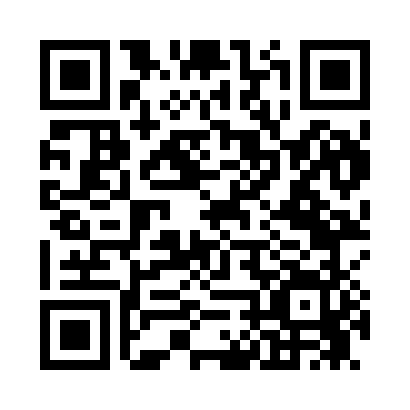 Prayer times for Levey, Iowa, USAMon 1 Jul 2024 - Wed 31 Jul 2024High Latitude Method: Angle Based RulePrayer Calculation Method: Islamic Society of North AmericaAsar Calculation Method: ShafiPrayer times provided by https://www.salahtimes.comDateDayFajrSunriseDhuhrAsrMaghribIsha1Mon4:035:441:185:208:5210:332Tue4:035:451:185:208:5210:333Wed4:045:451:185:208:5110:324Thu4:055:461:195:208:5110:325Fri4:065:471:195:208:5110:316Sat4:075:471:195:208:5110:317Sun4:085:481:195:208:5010:308Mon4:095:481:195:208:5010:299Tue4:105:491:195:208:4910:2910Wed4:115:501:205:208:4910:2811Thu4:125:511:205:208:4810:2712Fri4:135:511:205:208:4810:2613Sat4:145:521:205:208:4710:2514Sun4:155:531:205:208:4710:2415Mon4:165:541:205:208:4610:2316Tue4:185:551:205:208:4610:2217Wed4:195:551:205:208:4510:2118Thu4:205:561:205:208:4410:2019Fri4:215:571:205:208:4310:1920Sat4:235:581:215:198:4310:1821Sun4:245:591:215:198:4210:1722Mon4:256:001:215:198:4110:1523Tue4:266:011:215:198:4010:1424Wed4:286:021:215:198:3910:1325Thu4:296:031:215:188:3810:1126Fri4:316:041:215:188:3710:1027Sat4:326:041:215:188:3610:0928Sun4:336:051:215:188:3510:0729Mon4:356:061:215:178:3410:0630Tue4:366:071:215:178:3310:0431Wed4:376:081:205:168:3210:03